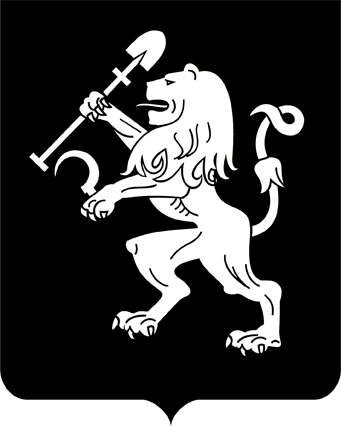 АДМИНИСТРАЦИЯ ГОРОДА КРАСНОЯРСКАРАСПОРЯЖЕНИЕО внесении изменения в распоряжение Главы города от 26.02.2007 № 46-рВ целях приведения правовых актов города в соответствие                      с Жилищным кодексом Российской Федерации, руководствуясь ст. 41, 47, 58, 59 Устава города Красноярска:1. Внести изменение в Положение об администрации района в городе Красноярске, утвержденное распоряжением Главы города                от 26.02.2007 № 46-р, изложив абзац седьмой пункта 2.2.3 в следующей редакции:«- участвует в приемке работ по произведенному переустройству        и (или) перепланировке помещения в многоквартирном доме в порядке, установленном правовыми актами города, а также устанавливает факты самовольного переустройства и (или) перепланировки помещений              в многоквартирном доме и составляет акты об их установлении, выносит собственнику помещения в многоквартирном доме, которое было самовольно переустроено и (или) перепланировано, или нанимателю жилого помещения по договорам социального найма, найма жилого помещения жилищного фонда социального использования предупреждение о приведении помещения в многоквартирном доме в прежнее состояние,              в случае неустранения нарушений жилищного законодательства в установленный срок обращается в суд с исковым заявлением о приведении помещения в многоквартирном доме в прежнее состояние (до перепланировки и (или) переустройства) или продаже помещения в многоквартирном доме с публичных торгов с выплатой собственнику вырученных от продажи средств за вычетом расходов на исполнение судебного                 решения (в отношении помещений, находящихся в частной собственности), о расторжении договора социального найма, найма жилого помещения жилищного фонда социального использования (в отношении        муниципальных жилых помещений, занимаемых гражданами по договорам социального найма, найма жилого помещения жилищного фонда социального использования);».2. Настоящее распоряжение опубликовать в газете «Городские новости» и разместить на официальном сайте администрации города.Глава города								        С.В. Еремин19.03.2019№ 72-р